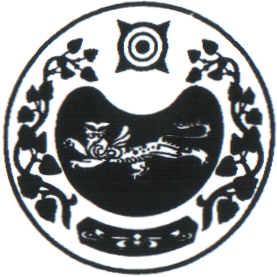 ПОСТАНОВЛЕНИЕ от 15.03.2024 г.                                     аал Чарков			               № 31-пО присвоении адресаземельному участку	В связи с упорядочением нумерации объектов недвижимости в аале Ах-Хол Усть-Абаканского района Республики Хакасия, в соответствии с Примерном Положением о порядке присвоения, изменения, аннулирования и регистрации адресов объектов недвижимости на территории Усть-Абаканского района, утвержденным  Постановлением   Главы администрации Усть-Абаканского  района от  15.10.2002 года № 67-п,  на основании схемы расположения земельного участка, Администрация Чарковского сельсоветаПОСТАНОВЛЯЕТ:1.  Вновь образованному земельному участку ЗУ1  площадью 2045 кв.м. из земель населенных пунктов для индивидуального жилищного строительства присвоить адрес:- Российская Федерация, Республика Хакасия, Усть-Абаканский муниципальный район, сельское поселение Чарковский сельсовет, аал Ах-Хол, улица Центральная, земельный участок  11.Глава Чарковского сельсовета:   					А.А. АлексеенкоРОССИЯ ФЕДЕРАЦИЯЗЫХАКАС РЕСПУБЛИКАЗЫАFБАН ПИЛТIРI АЙМАFЫЧАРКОВ ААЛНЫН ЧОБIАДМИНИСТРАЦИЯЗЫРОССИЙСКАЯ ФЕДЕРАЦИЯРЕСПУБЛИКА ХАКАСИЯУСТЬ-АБАКАНСКИЙ РАЙОНАДМИНИСТРАЦИЯЧАРКОВСКОГО СЕЛЬСОВЕТА